Calgary y Banff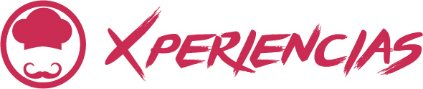 Duración: 5 días Llegadas: diarias, 20 de mayo al 05 de octubre 2024Mínimo 2 pasajeros.Consulte suplementos para temporada alta.Servicios compartidos.Día 1.- CalgaryAl llegar al aeropuerto internacional de Calgary, traslado independiente a su hotel en el centro de Calgary, donde se registrará para su estancia de 4 noches. Dedique tiempo a explorar el área alrededor de su hotel: A menudo los restaurantes locales ofrecen tanto la joya local el bistec de Alberta ‘corte cowboy’, como especialidades de todo el mundo. Alojamiento.Día 2.- Calgary – Banff – CalgaryDisfrute hoy de la excursión de jornada completa por Banff y Bow Valley. Viaje hacia el Oeste, atravesando las faldas de las montañas, hasta la aldea de Banff, situada dentro del Parque Nacional de Banff. Después de un tiempo asignado para almorzar en la ciudad (almuerzo no incluido), el recorrido comienza con una visita a las imponentes cataratas de Bow y a Surprise Corner donde, tras una curva, se le revelará una de las vistas más espectaculares y fotografiadas de Banff. Más tarde, el teleférico Banff Gondola le permitirá disfrutar de unas vistas asombrosas, al igual que las vistas desde una pasarela de 1 km de largo y la plataforma de observación de 360 grados, situada en la cima de la montaña. Regreso a Calgary a última hora de la tarde. Alojamiento.Día 3.- Calgary – Banff – Calgary Una segunda jornada de excursión le llevará de Calgary a Lake Louise y al área de Jasper, viajando a lo largo de la magnífica Icefields Parkway, reconocida como una de las carreteras más pintorescas de Norteamérica. Destacan los brillantes tonos turquesa y el impresionante glaciar del lago Louise, el glaciar Crowfoot, y los lagos Bow y Peyto*. Al llegar al glaciar Columbia, subirá a bordo del poderoso Ice Explorer en su recorrido hacia una extensa plataforma de hielo, lo suficientemente gruesa como para enterrar la Torre Eiffel. Luego, camine sobre el Glacier Skywalk: una pasarela de cristal en curva que se extiende 30 metros hacia fuera desde la escarpada pared de un acantilado y cuelga sobre el cañón. Disfrutará de un aperitivo ligero y bebidas sin alcohol, así como de un almuerzo caliente estilo bufé en el Icefield Glacier Discovery Center de Columbia Icefield. Viaje de regreso a Calgary a media tarde. Alojamiento.*Puede sustituirse a discreción del conductor. Es posible que algunas paradas no estén disponibles debido a la estación del año, las condiciones climáticas o las demoras por tráfico.Día 4.- CalgaryHoy es su día libre para disfrutar de las vistas y el sabor local de Calgary. La torre de Calgary o el Heritge Park (incluidos en el Travel Shop Pack) son atracciones muy populares, así como los numerosos senderos locales, que ofrecen una jornada de relajación alrededor de la ciudad. Alojamiento.Día 5.- CalgaryEs el día de la partida. Traslado al Aeropuerto Internacional de Calgary (no incluido).  Fin de nuestros servicios.Se necesita permiso ETA para visitar Canadá.Incluye:Alojamiento por 4 nochesRecorrido turístico por Banff, incluye Banff Gondola; en inglés (9,5 horas)Recorrido turístico por el Columbia Icefield, incluye el GlacierKit de información del viajeLas tasas provinciales y las tasas federalesNo incluye:Asistencia de viaje básica. (opcional asistencia de cobertura amplia, consultar con su asesor Travel Shop)Boletos de avión para su llegada y salida a Canadá. Alimentos no especificados Manejo de equipaje extraTodo servicio no descrito en el precio incluyePropinas y gastos personaleseTA de ingreso a CanadáImportante:Máximo 2 menores por habitación, compartiendo con 2 adultos.Edad de los menores 0 a 12 años.El ETA es un permiso electrónico que permite a los Ciudadanos Mexicanos ingresar a Canadá y es obligación de los pasajeros solicitarla antes de viajar NO nos hacemos responsables en caso de olvido. El costo es de $7 CAD por persona y la solicitud se hace rápidamente en línea desde: www.canada.ca/eta (descripción http://www.cic.gc.ca/english/visit/eta-facts-es.asp)Los hoteles están sujetos a cambio según la disponibilidad al momento de la reserva por el tour operador. En ciertas fechas, los hoteles propuestos no están disponibles debido a eventos anuales preestablecidos. En esta situación, se mencionará al momento de la reserva y confirmaremos los hoteles disponibles de la misma categoría de los mencionados.Habitaciones estándar. En caso de preferir habitaciones superiores favor de consultar.No se reembolsará ningún traslado, visita y/o servicio en el caso de no disfrute o de cancelación del mismo.El orden de las actividades puede tener modificacionesAl momento de su registro en el hotel, una tarjeta de crédito le será requerida, esto es con el fin de garantizar que usted se compromete a no dañar la habitación y dejarla en las mismas condiciones que le fue entregada. La Tarjeta de crédito le ayudara también para abrir crédito dentro de las instalaciones del hotel para consumo interno. Manejo de Equipaje en el autobús máximo de 1 maleta por persona. En caso de equipaje adicional costos extras pueden ser cobrados en destino.  Para poder confirmar los traslados debemos recibir la información completa a más tardar 30 días antes de la salida. Si no recibimos esta información el traslado se perderá sin reembolso.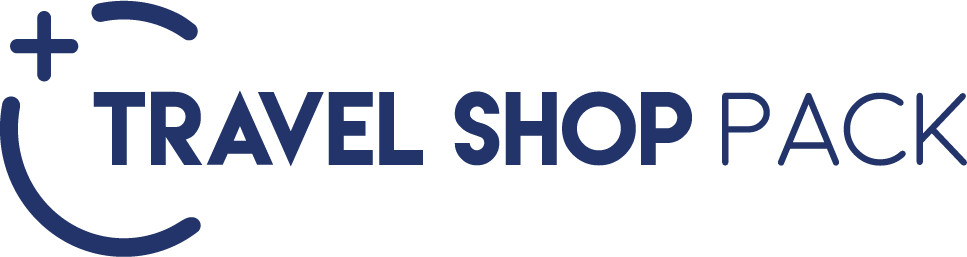 HOTELES PREVISTOS O SIMILARESHOTELES PREVISTOS O SIMILARESHOTELES PREVISTOS O SIMILARESCIUDADHOTELCAT.CALGARYRAMADA PLAZA CALGARY DOWNTOWN / SANDMAN SIGNARUTE CALGARY DOWNTOWN HOTELTCHECK IN - 15:00HRS // CHECK OUT- 11:00HRSCHECK IN - 15:00HRS // CHECK OUT- 11:00HRSCHECK IN - 15:00HRS // CHECK OUT- 11:00HRSTARIFA POR PERSONA EN USDTARIFA POR PERSONA EN USDTARIFA POR PERSONA EN USDTARIFA POR PERSONA EN USDTARIFA POR PERSONA EN USDTARIFA POR PERSONA EN USDSOLO SERVICIOS TERRESTRESSOLO SERVICIOS TERRESTRESSOLO SERVICIOS TERRESTRESSOLO SERVICIOS TERRESTRESSOLO SERVICIOS TERRESTRESSOLO SERVICIOS TERRESTRESDBLTPLCPLSGLMNR20 MAY - 06 JUN / 16 JUN - 01 JUL / 15 JUL - 13 SEP / 22 SEP - 05 OCT123011301090160056007 - 15 JUN / 02 - 14 JUL / 14 - 21 SEP1630141012902410560TARIFA POR PERSONA EN USDTARIFA POR PERSONA EN USDTARIFA POR PERSONA EN USDTARIFA POR PERSONA EN USDTARIFA POR PERSONA EN USDTARIFA POR PERSONA EN USDSERVICIOS TERRESTRES Y AÉREOSSERVICIOS TERRESTRES Y AÉREOSSERVICIOS TERRESTRES Y AÉREOSSERVICIOS TERRESTRES Y AÉREOSSERVICIOS TERRESTRES Y AÉREOSSERVICIOS TERRESTRES Y AÉREOSDBLTPLCPLSGLMNR20 MAY - 06 JUN / 16 JUN - 01 JUL / 15 JUL - 13 SEP / 22 SEP - 05 OCT2450235023102820178007 - 15 JUN / 02 - 14 JUL / 14 - 21 SEP28502630251036301780RUTA AÉREA PROPUESTA CON AIR CANADA SALIENDO DE LA CIUDAD DE MÉXICO: MÉXICO - VANCOUVER - CALGARY - VANCOUVER - MÉXICOIMPUESTOS (SUJETOS A CONFIRMACIÓN): 350 USD POR PASAJEROLOS VUELOS SUGERIDOS NO INCLUYEN FRANQUICIA DE EQUIPAJE - COSTO APROXIMADO 40 USD POR TRAMO POR PASAJERO.SUPLEMENTO PARA VUELOS DESDE EL INTERIOR DEL PAÍS - CONSULTAR CON SU ASESOR TRAVEL SHOPTARIFAS SUJETAS A DISPONIBILIDAD Y CAMBIO SIN PREVIO AVISO SE CONSIDERA MENOR DE 0 A 12 AÑOSVIGENCIA: 20 DE MAYO AL 05 DE OCTUBRE 2024CONSULTAR SUPLEMENTOS PARA TEMPORADA ALTATRAVEL SHOP PACK  TRAVEL SHOP PACK  TRAVEL SHOP PACK  TRAVEL SHOP PACK  TRAVEL SHOP PACK  TRAVEL SHOP PACK  TARIFA POR PERSONA EN USDTARIFA POR PERSONA EN USDTARIFA POR PERSONA EN USDTARIFA POR PERSONA EN USDTARIFA POR PERSONA EN USDTARIFA POR PERSONA EN USDINCLUYEDBLTPLCPLSGLMNRTRASLADO AEROPUERTO-HOTEL CALGARY (SERVICIO PRIVADO)11010011017090ADMISIÓN A HERITAGE PARK11010011017090ADMISIÓN A TORRE DE CALGARY11010011017090